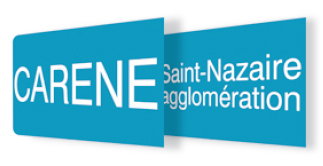 La CARENE Saint-Nazaire Agglomération(10 communes / 127 000 habitants)Communauté d’Agglomération de la REgion Nazairienne et de l’EstuaireDirection du cycle de l’eau - Service Exploitation de l’AssainissementrecruteUn(e) Chef(fe) d’équipe en charge de l’exploitation et la conduite de stations d’épuration (H/F)Cadre d’emploi des agents de maîtriseLa CARENE – Saint Nazaire Agglomération est un EPCI regroupant 10 communes et qui exercice les compétences de « production, adduction et distribution d’eau potable », « collecte et traitement des eaux usées », et « assainissement des eaux pluviales urbaines ». Le mode de gestion est essentiellement en régie.Territoire dynamique, placé entre le littoral et le marais de Brière, les enjeux environnementaux et sanitaires sont importants avec 9 systèmes d’assainissement des eaux usées, dont deux classés prioritaires.Au sein de la Direction Générale Adjointe du Cadre de vie et de la Direction du Cycle de l’Eau de la CARENE, l’agent.e sera placé.e sous l’autorité du responsable de l’unité « Traitement des eaux usées » du service Assainissement.Il.elle aura en charge l’exploitation et de la conduite des stations d’épuration sur le territoire de la CARENE, en premier lieu le site de la STEP « Est » située à Montoir de Bretagne, qui regroupe deux unités de traitement (CARENE+GPMNSN) et pour laquelle il.elle sera le.la référent.e.Il.elle pourra être amené.e à intervenir sur d’autres sites de l’agglomération en cas de besoin.Intégré.e dans un pool de 3 chef.fes d’équipe, il.elle partagera au management direct des 7 adjoints techniques intervenant sur l’ensemble des sites de traitement.► Missions :-Assurer l’exploitation et la conduite de stations d’épuration. Etre le référent du site de la STEP EST (stations d’épuration de la CARENE et du GPMNSN) et être en mesure d’intervenir sur les autres sites en cas de besoin,-Etre en mesure de piloter la performance épuratoire et l’autosurveillance des sites de traitement : suivi des résultats analytiques, réglage des paramètres de traitement, gestion des entrants sortants, suivi du stock des équipements et des produits, anticipation de l’approvisionnement des commandes courantes, suivi des indicateurs et préparation des bilans mensuels…-Etre en expertise technique des équipes,-	Assurer le management opérationnel et l’encadrement de proximité des agents de terrain : animer et piloter les équipes, établir les plannings de travail et organiser la répartition des activités entre les agents en fonction des besoins du service, contrôler et valider leur travail (dossiers chantiers…), gérer les conflits, faire appliquer les règles…-	Mettre en œuvre et faire appliquer les règles d’hygiène et sécurité, rédiger les plans de prévention et appliquer les contraintes réglementaires spécifiques du PPRT,-	Etre en collaboration avec les autres chefs d’équipe dans une démarche d’entraide et de gestion partagée des effectifs : préparation des plannings, intervention sur les autres sites en cas de besoin ou d’absence,-	Assurer le maintien en bon état de fonctionnement des équipements par la mise en œuvre d’une maintenance préventive et d’améliorations en lien étroit avec les services supports. Préparer et suivre les travaux en vérifiant la disponibilité des outils de travail, du matériel et des équipements de sécurité et en réalisant des plans de prévention ; -	Etre en mesure d’établir des diagnostics en cas de dysfonctionnement et de réaliser le suivi des incidents,-	Utiliser la GMAO pour sortir des bons de travaux et suivre la maintenance,-	Participer à la définition et au suivi du budget,- Réaliser les achats/travaux nécessaires à son activité, dans le respect des marchés publics. Assurer le suivi et la réception,-	Réaliser les astreintes en tant que responsable,-	Etre formé.e et appliquer les démarches réglementaires liées à l’activité (PPRT Montoir / CATEC/ AIPR …).Profil recherché :-Avoir une appétence au management d’équipe, en lien avec des compétences acquises et une expérience de terrain, -Avoir des compétences en traitement des eaux usées (connaissance des ouvrages et leur fonctionnement…),-Avoir de connaissances en électromécanique, automatisme et mécanique (diagnostic des pannes),-Avoir le goût du travail en équipe, avec un esprit de coordination et de rendre compte,-Avoir des qualités relationnelles (sens du contact, de l’écoute, diplomatie, pédagogie),-Avoir de l’autonomie, de l’organisation, de la rigueur et le goût du travail en équipe,-Etre en capacité d’utiliser les outils et applications informatiques (Office, GMAO, TOPKAPI…),-Avoir des connaissances sur les marchés publics,-Etre en capacité de prendre des initiatives, d’adapter les moyens en fonction des cas spécifiques, être réactif et autonome au quotidien et/ou en astreinte,-Avoir le sens du service public,-Etre force de propositions et avoir la volonté de développement ses connaissances (participer aux sessions de formation nécessaire à l’évolution des compétences).Conditions particulières:-Etre en bonne condition physique pour manipuler les équipements et intervenir dans les ouvrages,-Assurer des tâches insalubres,-Possibilité de travailler en ¼ du matin en cas de besoin du service,-Lieu d’embauche à la station d’épuration EST de Montoir de Bretagne (pas de véhicule de service),-Assurer les astreintes en tant que responsable,-Etre titulaire du permis VL.Adresser votre candidature (CV + lettre de motivation) :Monsieur le Président de la CARENEBP 305 - 44605 - SAINT NAZAIRE CEDEXTél. 02 51 16 48 48Avant le 10 juin 2022